МУНИЦИПАЛЬНОЕ БЮДЖЕТНОЕ ДОШКОЛЬНОЕ ОРАЗОВАТЕЛЬНОЕ УЧРЕЖДЕНИЕ МУНИЦИПАЛЬНОГО ОБРАЗОВАНИЯ ГОРОД КРАСНОДАР «ДЕТСКИЙ САД КОМБИНИРОВАННОГО ВИДА № 202»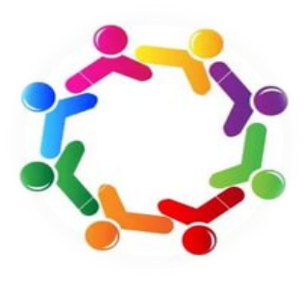 Выступление Шапошниковой Е.А., заведующей по ВМР46 педагогов присутствовали и 28 выступающих из них: 2 педагога из ст Выселки Краснодарского края ДС №8 и 3 педагога соцпартнерыВ 5 ДОО(заключены договоры о сетевом взаимодействии) Краснодарского края отправлены видеоматериалы конференции.МСИПсетевой центрКонференция в рамках МСИП«Результаты сетевого взаимодействия»27.05.2019Краснодар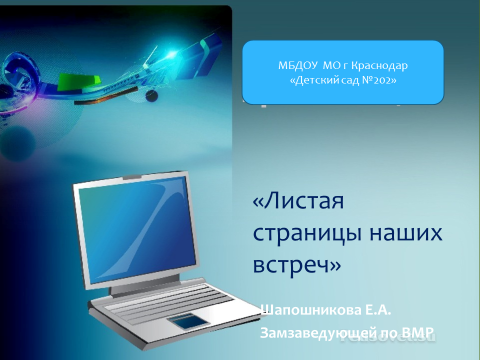 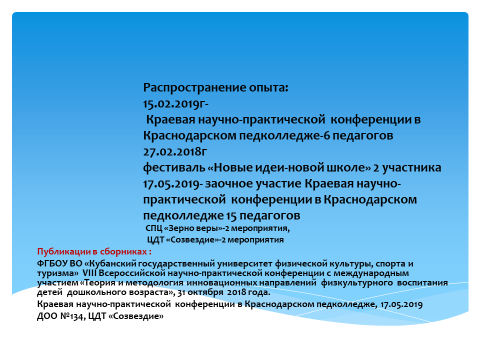 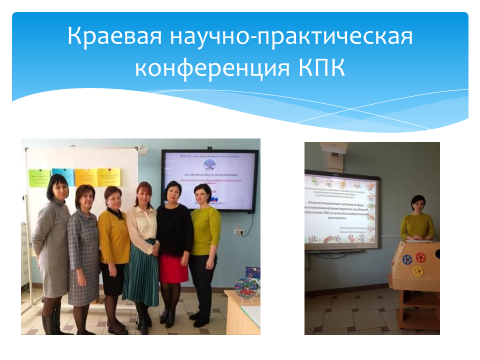 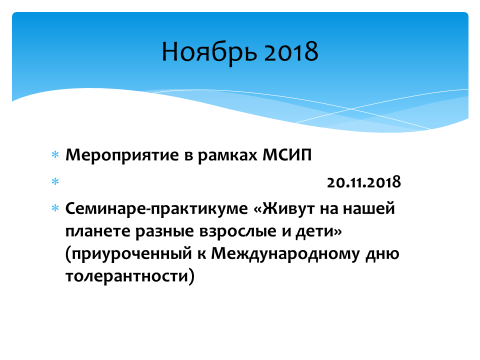 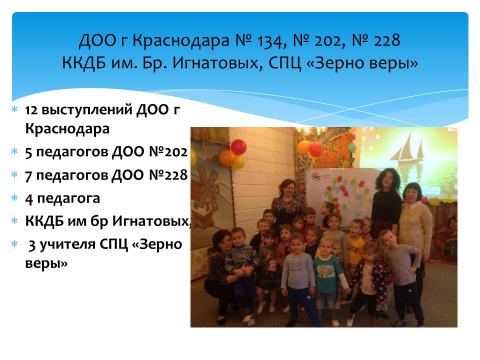 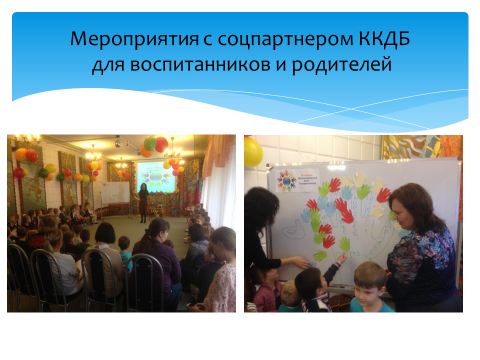 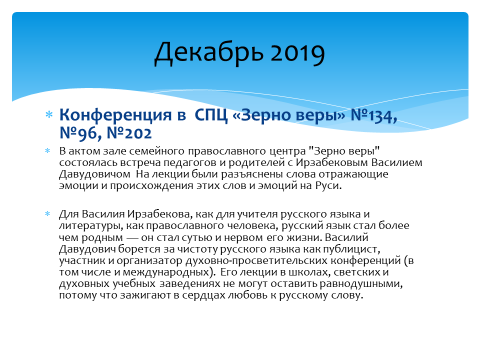 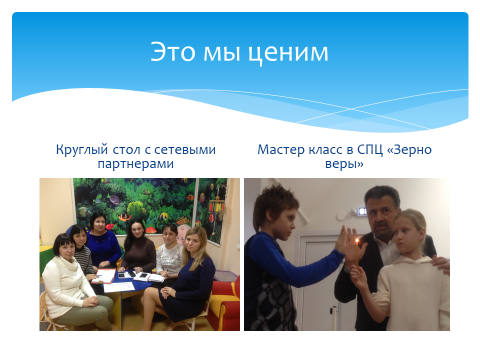 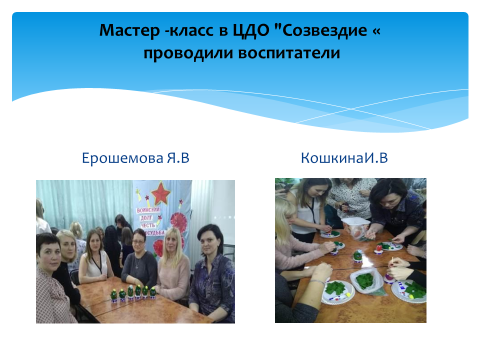 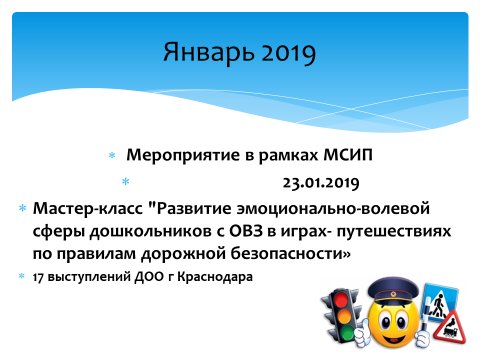 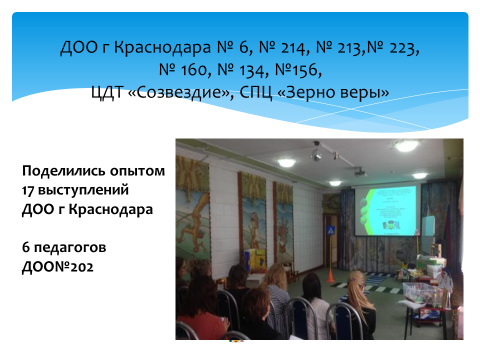 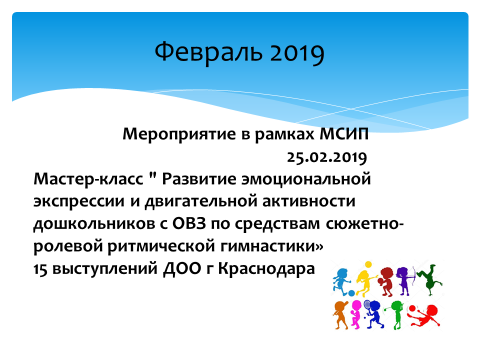 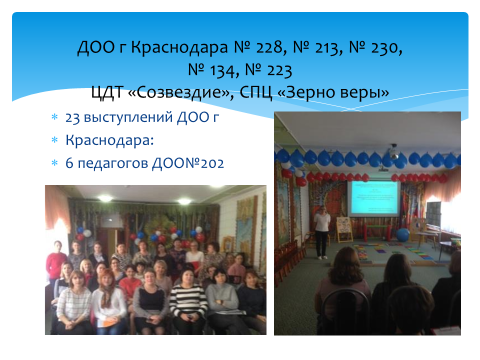 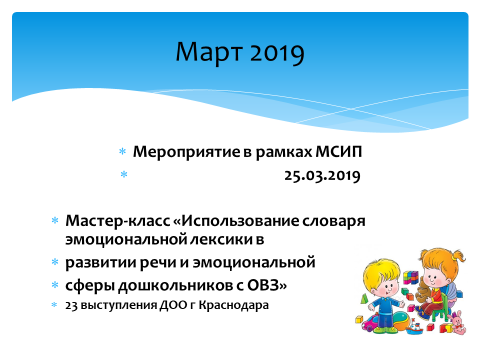 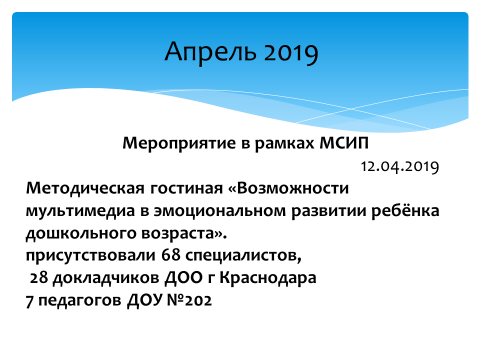 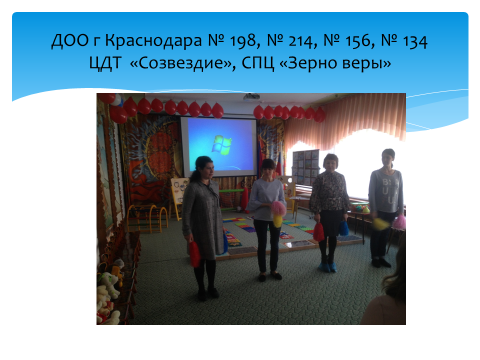 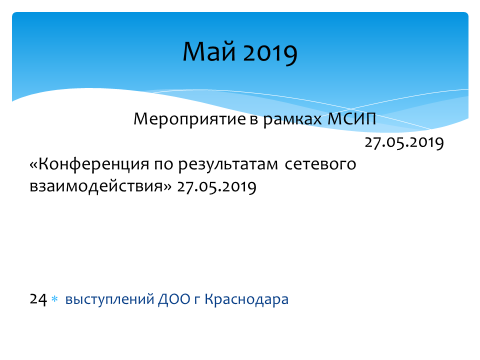 